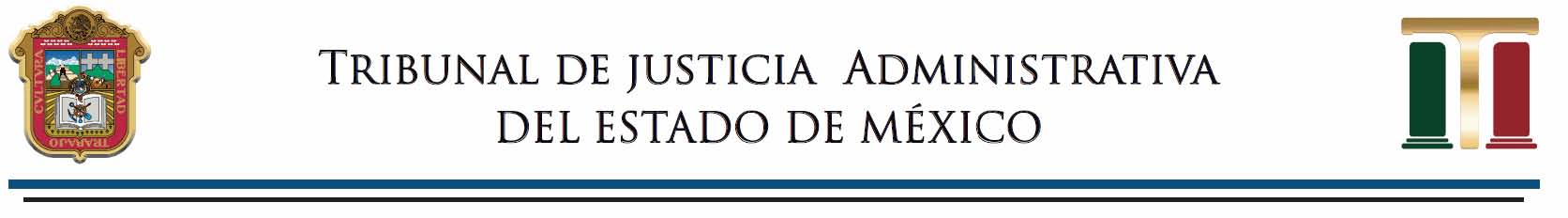 Leyenda de documentación oficial RAZÓN DE NOTIFICACIÓN PERSONAL CON VECINO: Domicilio cerrado, buscado no atendió el citatorio. ÓRGANO ______________________________________ JUICIO, RECURSO O PROCEDIMIENTO ____________ En _______________________, Estado de México,  siendo las ____________horas con ___________ minutos del día ____________ del mes___________ del dos mil _________, el Licenciado (NOMBRE DEL ACTUARIO), Actuario adscrito a  (SECCIÓN O SALA) Especializada en Materia de Responsabilidades Administrativas del Tribunal de Justicia Administrativa del Estado de México, con residencia en ___________________________________, en la entidad, con fundamento en los artículos 122 y 175 de la Ley de Responsabilidades Administrativa del Estado de México y Municipios; 61, fracciones I, II, III y IV de la Ley Orgánica del Tribunal de Justicia Administrativa del Estado de México; 25, fracción I y 26 del Código de Procedimientos Administrativos de la citada entidad federativa, este último de aplicación supletoria a la ley de la materia, y en cumplimiento al citatorio de _______________________________, que obra agregado a los autos, me constituí de nueva cuenta en el domicilio ubicado en _____________________________________________________________________, inmueble señalado para tal efecto en el juicio en que se actúa y cerciorado de este por así indicarlo la nomenclatura del lugar, predio que cuenta con las siguientes características; a efecto de notificar a ___________________________________ el, (la) (los)  _______________________ (s) de ____________ de _________________ dos mil _________ dictado (a) (s) en el expediente al rubro citado; procedí a tocar el (la) __________________, sin que alguien atendiera a mis llamados, no obstante que deje citatorio el día hábil anterior, por tal motivo hago efectivo el apercibimiento inmerso en el citatorio referido y procedo a entender la diligencia con el vecino más cercano; por lo que me constituí en el inmueble del vecino más cercano ubicado ____________________________________________________________; cuyas características son___________________________________________________________________________________________________________________________________, lugar donde procedí a tocar el (la) ____________ y fui atendido por quien dijo llamarse ________________________, quien_______ se identificó ______________________________________________________ ___________________________________________________________________ , a quien le hice saber el motivo de mi visita y por su conducto notifiqué al interesado (a) el (la) los ___________________________ en mención, y ______ firmó por el recibo de aquellos, misma que se compromete a entregar al interesado el (los) documento (s) que se notifica (n), asimismo, se fijó una copia adicional dela notificación en la puerta o lugar visible del inmueble del interesado. Lo que hago constar para los efectos legales a que haya lugar. Doy fe. ACTUARIO ADSCRITO A LA (SALA O SECCIÓN) ESPECIALIZADA EN MATERIA DE RESPONSABILIDADES ADMINISTRATIVAS DEL TRIBUNAL DE JUSTICIA ADMINISTRATIVA DEL ESTADO DE MÉXICO(NOMBRE Y FIRMA) 